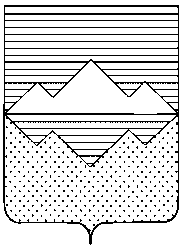 АДМИНИСТРАЦИЯСАТКИНСКОГО МУНИЦИПАЛЬНОГО РАЙОНАЧЕЛЯБИНСКОЙ ОБЛАСТИПОСТАНОВЛЕНИЕОт «___» __________ 2015 года № ____г. СаткаОб утверждении муниципальной  программы «Профилактика терроризма в Саткинском муниципальном районе на 2015 – 2017 годы»В соответствии со статьёй 179 Бюджетного кодекса Российской Федерации, постановлением Администрации Саткинского муниципального района от 28.05.2014 № 696 «Об утверждении Порядка принятия решений о разработке муниципальных программ Саткинского муниципального района, их формирования и реализации», а также в целях профилактики терроризма в Саткинском муниципальном районеПОСТАНОВЛЯЮ:Утвердить прилагаемую муниципальную программу «Профилактика терроризма в Саткинском муниципальном районе на 2015 – 2017 годы».Отделу организационной и контрольной работы Администрации Саткинского муниципального района (Корочкина Н.П.) опубликовать настоящее постановление в газете «Саткинский рабочий» и на официальном сайте Администрации Саткинского муниципального района.Организацию выполнения настоящего постановления возложить на заместителя Главы Саткинского муниципального района по межведомственному взаимодействию и безопасности Шевалдина В.А.Настоящее постановление вступает в силу с даты подписания.Глава Саткинского муниципального района                                                     А.А. Глазков